Projet - Les minis maisons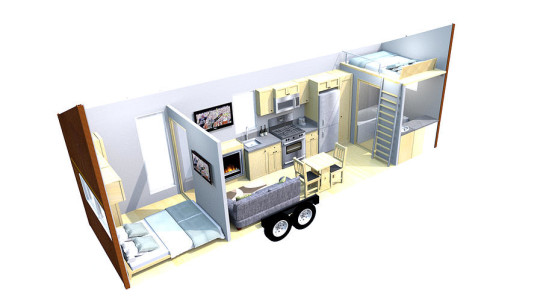 Activité 2: Quels sont tes besoins ? Une fois que vous avez développé tes besoins, tu peux déterminer la forme et la fonction de votre mini maison.What are your needs? Once you have developed your needs then you can determine the form and function of your tiny home. 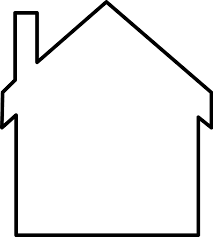 Quels sont mes besoins ?  What are my needs ?  Qu'est-ce que j’aimerais faire dans ma maison ? What do I like to do in my home ?  Quels sont les besoins humains fondamentaux ?What are the basic human needs ? 				1) Oxygène2) Eau3) Aliments4) Abri5) Dormir